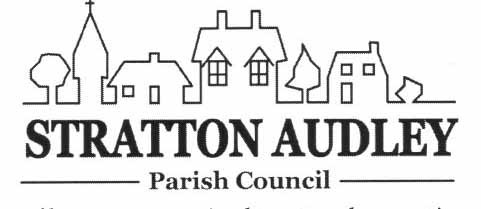 Minutes of the meeting of Stratton Audley Parish Council held on Wednesday 2nd March 2022 in the Hunt Room of the Red Lion Public House starting at 7.00pm.Present:  Mr J Honsinger (Chairman) Mr A Flack (Vice Chairman),Mr M Arroyo, Mr M Gore and Ms A Short.Apologies: Mrs K Walker and Ms E Jones . Cllr I Corkin (CDC and OCC) Members of the public:  NoneDeclarations of InterestCllr Walker had declared a personal interest in item 81, although she was not at the meeting.Minutes of the last meetingThe minutes of the last meeting were agreed as circulated.Progress on Parish MattersRoad Safety PostersRoad safety posters have now been printed, and will be displayed across the village once the traffic monitoring operation has ended.Bicester MotionOngoing.E/W Rail Reinstatement of RoadsA road closure of the Poundon road has been advertised for the week commencing March 7th.Path Proposal on the Bicester RoadOngoing. Awaiting investigation by OCC.Land at the top of the Stoke Lyne RoadAn option for a “cut and fill” operation to block off the waste land has been suggested. The Chairman is waiting for OCC to respond to an invitation for an on site discussion.Entrance gate repairsAn inspection has suggested that a post on the entrance gate in Mill Road needs to be replaced, while other gates require refurbishment and re painting. The Chairman has asked OCC to repaint the road markings and dragons teeth throughout the village.Footpath stilesThe Parish Council has agreed to replace the stile by Elm farm with a gate, and OCC will make similar changes across the route of this footpath.Launton Road resurfacingThe County Council expect this work to be done in the new financial year.79. Other Parish issuesTraffic mattersSpeed monitoring at the four entrances to the village is now taking place. The results will support the Parish Council’s application for a 20mph speed limit through the village.Village questionnaireThis will now be distributed during the week commencing 14th March, for return in 2 weeks. This will enable the Parish Council to analyse responses before the Parish Meeting in April. Queen’s Platinum Jubilee CelebrationThe Parish Council confirmed that the Jubilee celebrations planning group was a Sub Committee of the Parish Council with delegated power to organise the event and spend any monies allocated or granted to it, subject to reporting actions at the next available meeting of the Parish Council.The Council was most disappointed to have been advised that a request (as part of the Jubilee Celebration weekend) to hold children’s games on the front lawn of Stratton Audley manor had been refused by the Directors of the management company. The Sub Committee are now considering other possible options.The Clerk reported that the Parish Council’s insurance company had confirmed that Jubilee celebrations event/s (even if held on private property) would be covered under the Parish Council’s insurance policy – which includes public liability cover of up to £10 million.  The Clerk also advised that a report was being considered by CDC’s Executive on 7th March suggesting that the District Council make small grants to parishes towards the cost of any celebration, and also provide support with any necessary road closures.The Parish Council agreed the Sub Committee’s proposals and timetable, and supported the need for more volunteers. Currently approaches are being made to potential sponsors, and a programme of activities for both children and adults is being devised. Weed Spraying contractThe Parish Council noted the quote from Complete Weed control Ltd for 3 sprays annually at a cost of £180 +VAT per spray. The Parish Council agreed to proceed with this company. Cllr Gore agreed to explain the areas involved.Playground.The safety report has indicated a need for more chippings on the playground. It was agreed that 4 bags of chippings should be purchased and volunteers asked to help spread them.Wild flower seedingThe Parish Council agreed to seed The Pound with wild flowers during April 2022 to ensure that flowers will bloom during the summer months.Financial regulationsThe Parish Council agreed to ask the Clerk to amend the Council’s standing orders to request that, for contracts under £5000 the council will look for a preferred supplier within 10 miles of Stratton Audley.Defibrillator TrainingThere have been 10 expressions of interest in training. The Parish Council agreed to organise a session with South Central Ambulance Services.Conservation AreaCDC have now agreed the revised Conservation Area.The Parish Council’s current financial position is shown at Appendix A.The Council approved the following payments:-PlanningNo objectionCorrespondence received - to note any correspondence received not otherwise on the agenda where decisions are not required.CDC/OCC/OALC updatesAOBThe Clerk updated Councillors about the procedure for the Parish Elections in May 2022.The Parish Council supported the request for items to be collected to be sent to Ukraine.Reports from meetings  - to receive any reports for information. None.Items for information or next Agenda Items as soon as possible please, to include the Church Clock.Date of next meeting The next meeting will be 6th April 2022 at 6.30pm in the Church, with the Annual Parish Meeting starting at 7.30pm also on April 6th.www.strattonaudley.org.  See also Facebook – strattonaudleyparishcouncilPayeeReasonAmountMGGrass cutting50.00OALCsubscription150The Red lionRoom hire20.00St johns AmbulanceDefib spares127.20cancelledMrs A DaviesSalary and expenses366.41HMRCCl tax83.20The Red lionRoom hire20.00CDCBin licence40.00Bicester PrintSafety posters420.0021/00005/FBell Cottage Stoke Lyne Road Stratton Audley OX27 9ARReplace all windows from single glazed leaded glass to double glazed Georgian windows. Install a wooden shed and a waste bin store in the garden. Convert part of the attached garage into a bedroom en suite.